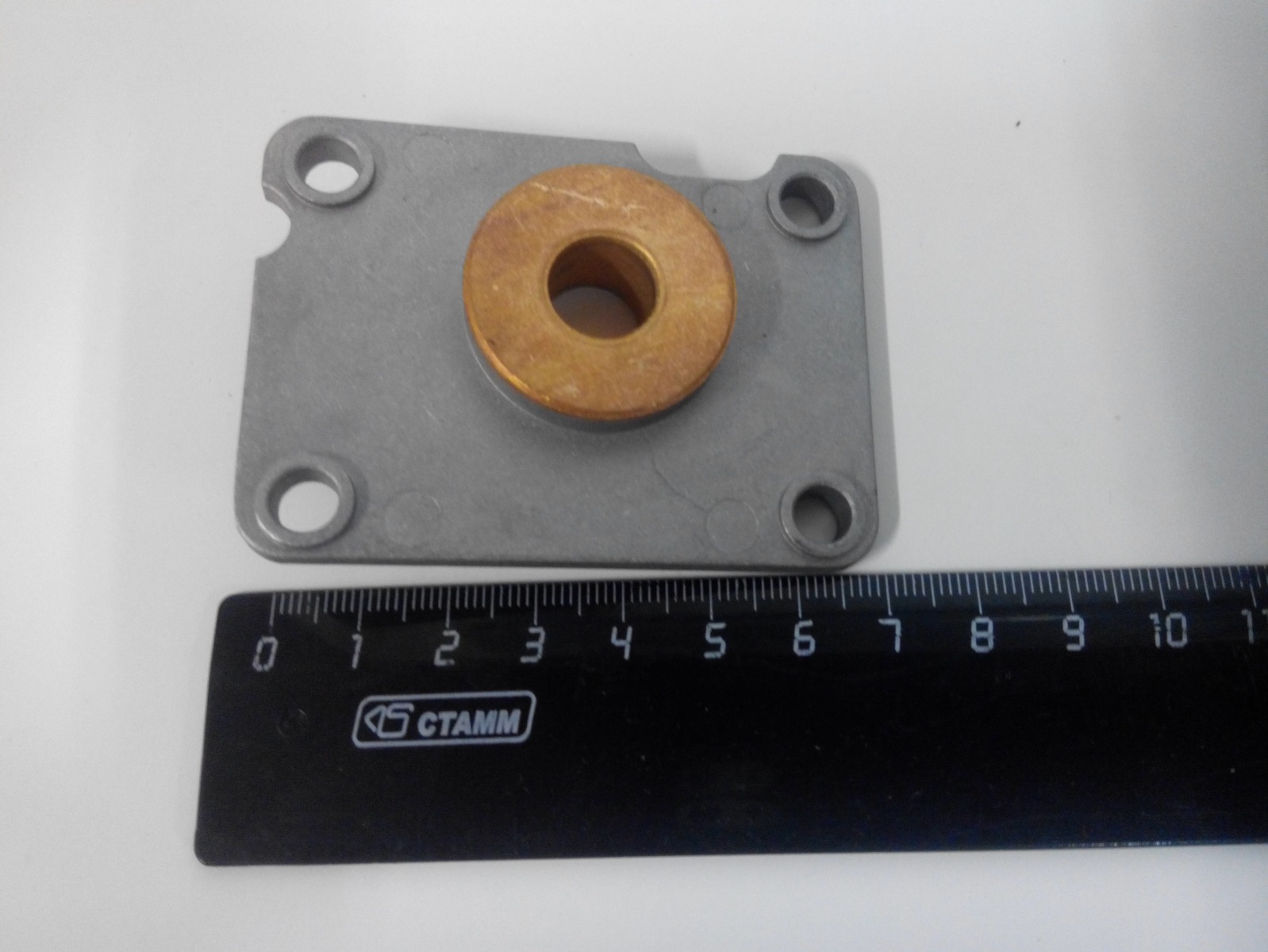 Код из 1САртикулНаименование/ Бренд/ПоставщикГабаритыД*Ш*В,ммВес,грМатериалМесто установки/НазначениеF0034723  70BR500-19AМеталлическая крышка в сборе 70BR500-19AL=65W=50H=330МеталлКромкооблицовочный станок BR500/ITM500F0034723  70BR500-19AComaticL=65W=50H=330МеталлКромкооблицовочный станок BR500/ITM500